<Commission>{BUDG}Biudžeto komitetas</Commission><RefProc>2019/0161</RefProc><RefTypeProc>(COD)</RefTypeProc><Date>{05/05/2020}5.5.2020</Date><TitreType>NUOMONĖ</TitreType><CommissionResp>Biudžeto komiteto</CommissionResp><CommissionInt>pateikta Ekonomikos ir pinigų politikos komitetui</CommissionInt><Titre>dėl pasiūlymo dėl Europos Parlamento ir Tarybos reglamento dėl euro zonos konvergencijai ir konkurencingumui skirtos biudžeto priemonės valdymo sistemos</Titre><DocRef>(COM(2019)0354 – C9-0103/2019 – 2019/0161(COD))</DocRef>Nuomonės referentė (*): <Depute>Eider Gardiazabal Rubial</Depute>(*)	Darbo su susijusiais komitetais procedūra. Darbo tvarkos taisyklių 57 straipsnisPA_LegamPAKEITIMAIBiudžeto komitetas ragina atsakingą Ekonomikos ir pinigų politikos komitetą atsižvelgti į šiuos pakeitimus:<RepeatBlock-Amend><Amend>Pakeitimas		<NumAm>1</NumAm><DocAmend>Pasiūlymas dėl reglamento</DocAmend><Article>1 konstatuojamoji dalis</Article></Amend><Amend>Pakeitimas		<NumAm>2</NumAm><DocAmend>Pasiūlymas dėl reglamento</DocAmend><Article>2 konstatuojamoji dalis</Article></Amend><Amend>Pakeitimas		<NumAm>3</NumAm><DocAmend>Pasiūlymas dėl reglamento</DocAmend><Article>2 a konstatuojamoji dalis (nauja)</Article></Amend><Amend>Pakeitimas		<NumAm>4</NumAm><DocAmend>Pasiūlymas dėl reglamento</DocAmend><Article>3 konstatuojamoji dalis.</Article></Amend><Amend>Pakeitimas		<NumAm>5</NumAm><DocAmend>Pasiūlymas dėl reglamento</DocAmend><Article>3 a konstatuojamoji dalis (nauja)</Article></Amend><Amend>Pakeitimas		<NumAm>6</NumAm><DocAmend>Pasiūlymas dėl reglamento</DocAmend><Article>4 konstatuojamoji dalis.</Article></Amend><Amend>Pakeitimas		<NumAm>7</NumAm><DocAmend>Pasiūlymas dėl reglamento</DocAmend><Article>5 konstatuojamoji dalis.</Article></Amend><Amend>Pakeitimas		<NumAm>8</NumAm><DocAmend>Pasiūlymas dėl reglamento</DocAmend><Article>6 konstatuojamoji dalis.</Article></Amend><Amend>Pakeitimas		<NumAm>9</NumAm><DocAmend>Pasiūlymas dėl reglamento</DocAmend><Article>7 konstatuojamoji dalis.</Article></Amend><Amend>Pakeitimas		<NumAm>10</NumAm><DocAmend>Pasiūlymas dėl reglamento</DocAmend><Article>8 konstatuojamoji dalis.</Article></Amend><Amend>Pakeitimas		<NumAm>11</NumAm><DocAmend>Pasiūlymas dėl reglamento</DocAmend><Article>9 konstatuojamoji dalis.</Article></Amend><Amend>Pakeitimas		<NumAm>12</NumAm><DocAmend>Pasiūlymas dėl reglamento</DocAmend><Article>10 konstatuojamoji dalis.</Article></Amend><Amend>Pakeitimas		<NumAm>13</NumAm><DocAmend>Pasiūlymas dėl reglamento</DocAmend><Article>1 straipsnio 1 pastraipa</Article></Amend><Amend>Pakeitimas		<NumAm>14</NumAm><DocAmend>Pasiūlymas dėl reglamento</DocAmend><Article>2 straipsnio 1 pastraipa</Article></Amend><Amend>Pakeitimas		<NumAm>15</NumAm><DocAmend>Pasiūlymas dėl reglamento</DocAmend><Article>3 straipsnio 1 pastraipa </Article></Amend><Amend>Pakeitimas		<NumAm>16</NumAm><DocAmend>Pasiūlymas dėl reglamento</DocAmend><Article>4 straipsnio 1 pastraipa</Article></Amend><Amend>Pakeitimas		<NumAm>17</NumAm><DocAmend>Pasiūlymas dėl reglamento</DocAmend><Article>4 straipsnio 2 pastraipa</Article></Amend><Amend>Pakeitimas		<NumAm>18</NumAm><DocAmend>Pasiūlymas dėl reglamento</DocAmend><Article>5 straipsnis</Article></Amend><Amend>Pakeitimas		<NumAm>19</NumAm><DocAmend>Pasiūlymas dėl reglamento</DocAmend><Article>6 straipsnio 1 pastraipa</Article></Amend><Amend>Pakeitimas		<NumAm>20</NumAm><DocAmend>Pasiūlymas dėl reglamento</DocAmend><Article>8 straipsnio 1 pastraipa</Article></Amend></RepeatBlock-Amend>NUOMONĘ TEIKIANČIO KOMITETO PROCEDŪRAGALUTINIS VARDINIS BALSAVIMAS NUOMONĘ TEIKIANČIAME KOMITETESutartiniai ženklai:+	:	už-	:	prieš0	:	susilaikėEuropos Parlamentas2019-2024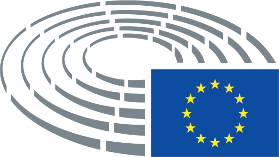 Komisijos siūlomas tekstasPakeitimas(1)	valstybių narių ekonominės politikos koordinavimas yra bendro intereso reikalas. Ekonominės politikos, kuria skatinamas tinkamas ekonominės ir pinigų sąjungos veikimas, vykdymas ir jam grėsmę keliančios politikos vengimas, atsižvelgiant į Tarybos formuluojamas plačias gaires, yra valstybių narių, kurių valiuta yra euro, ypatingas interesas ir atsakomybė;(1)	valstybių narių ekonominės politikos koordinavimas yra bendro intereso reikalas. Ekonominės politikos, kuria skatinamas tinkamas ekonominės ir pinigų sąjungos veikimas, vykdymas ir jam grėsmę keliančios politikos vengimas, atsižvelgiant į Sąjungos institucijų formuluojamas plačias gaires, yra valstybių narių, kurių valiuta yra euro, ypatingas interesas ir atsakomybė;Komisijos siūlomas tekstasPakeitimas(2)	siekiant užtikrinti tinkamą ekonominės ir pinigų sąjungos veikimą, valstybės narės, kurių valiuta yra euro, vykdydamos tikslines struktūrines reformas ir investicijas turėtų imtis ekonomikos atsparumą didinančių priemonių. 2018 m. gruodžio mėn. euro zonos aukščiausiojo lygio susitikimo dalyviai įgaliojo Euro grupę parengti euro zonos konvergencijai ir konkurencingumui skirtos biudžeto priemonės struktūrą, įgyvendinimo sąlygas ir tvarkaraštį. Siekiant užtikrinti, kad valstybės narės nuosekliai, darniai ir koordinuotai vykdytų struktūrines reformas ir investicijas, būtina nustatyti valdymo sistemą, kuri sudarytų sąlygas Tarybai teikti strategines gaires dėl euro zonoje valstybių narių vykdytinų reformų ir investicijų prioritetų. Tokia sistema padidintų euro zonos konvergenciją ir konkurencingumą. Be to, Taryba turėtų teikti konkrečioms šalims skirtas gaires dėl valstybių narių, kurių valiuta yra euro, reformų ir investicijų, kurios gali būti remiamos pagal konvergencijai ir konkurencingumui skirtą biudžeto priemonę, atskirų tikslų. Kadangi tokia sistema skirta tik valstybėms narėms, kurių valiuta yra euro, balsuojant pagal šį reglamentą turėtų dalyvauti tik toms valstybėms narėms atstovaujantys Tarybos nariai;(2)	siekiant užtikrinti tinkamą ekonominės ir pinigų sąjungos veikimą, valstybės narės, kurių valiuta yra euro, vykdydamos tikslines reformas ir investicijas turėtų imtis ekonomikos atsparumą didinančių priemonių. 2018 m. gruodžio mėn. euro zonos aukščiausiojo lygio susitikimo dalyviai įgaliojo Euro grupę parengti euro zonos konvergencijai ir konkurencingumui skirtos biudžeto priemonės struktūrą, įgyvendinimo sąlygas ir tvarkaraštį. Siekiant užtikrinti, kad valstybės narės nuosekliai, darniai ir koordinuotai reformuotų savo ekonomiką ir į ją investuotų, būtina nustatyti valdymo sistemą, kuri sudarytų sąlygas Europos Parlamentui ir Tarybai teikti strategines gaires dėl euro zonoje valstybių narių vykdytinų reformų ir investicijų prioritetų, atsižvelgiant į konvergencijai ir konkurencingumui skirtą biudžeto priemonę. Tokia sistema sustiprintų euro zonos konvergenciją ir konkurencingumą, jos ekonomikų atsparumą ir atgaivinimą. Kadangi tokia sistema skirta tik valstybėms narėms, kurių valiuta yra euro, balsuojant pagal šį reglamentą turėtų dalyvauti tik toms valstybėms narėms atstovaujantys Tarybos nariai;Komisijos siūlomas tekstasPakeitimas(2a)	valstybės narės, kurių valiuta nėra euro ir kurios dalyvauja taikant valiutų kurso mechanizmą (VKM II), turėtų nedelsdamos pranešti Komisijai, kurią iš šių priemonių įgyvendinant jos ketina dalyvauti: konvergencijai ir konkurencingumui skirtą biudžeto priemonę ar konvergencijos ir reformų priemonę;Komisijos siūlomas tekstasPakeitimas(3)	valstybių narių nacionalinių reformų prioritetų nustatymo ir tų prioritetų įgyvendinimo stebėjimo Sąjungos mastu sistema – Europos ekonominės politikos koordinavimo semestras. Šiuo reglamentu reaguojama į poreikį nustatyti visos euro zonos reformų ir investicijų prioritetų ir atskirų valstybių narių, kurių valiuta yra euro, reformų ir investicijų tikslų suderinamumą ir užtikrinti jų nuoseklumą su Europos semestru;(3)	4 konstatuojamojoje dalyje nurodytos strateginės gairės dėl reformų ir investicijų prioritetų kartu su euro zonai skirtomis rekomendacijomis ir nacionalinėmis reformų programomis, rengiamomis įgyvendinant Europos semestrą, sudaro valstybių narių nacionalinių reformų ir investavimo prioritetų nustatymo, siekiant stiprinti jų atsparumą ir atgaivinimą, ir tų prioritetų įgyvendinimo stebėjimo Sąjungos lygmens sistemą. Šiuo reglamentu reaguojama į poreikį nustatyti visos euro zonos reformų ir investicijų prioritetų ir atskirų valstybių narių, kurių valiuta yra euro, taikant valiutų kurso mechanizmą (VKM II) savanoriškai dalyvaujančių valstybių narių reformų ir investicijų tikslų, Europos semestro, Paryžiaus susitarimo ir socialinio ramsčio, kaip strateginių Sąjungos politikos krypčių, suderinamumą;Komisijos siūlomas tekstasPakeitimas(3a)	dabartinė ekonominės ir pinigų sąjungos struktūra yra iš esmės sudėtinga ir iki galo nesukurta. Siekdama pagerinti savo veiksmingumą ir demokratinę atskaitomybę, Sąjunga paskiria Komisijos pirmininko pavaduotoją kitu Euro grupės pirmininku ir Europos stabilumo mechanizmo valdytojų tarybos pirmininku, kaip nurodyta 2017 m. vasario 16 d. Europos Parlamento rezoliucijoje dėl euro zonos biudžeto pajėgumo (P8_TA(2017)0050). Šis Komisijos narys užtikrintų ekonomikos valdymo sistemos įgyvendinimą ir prižiūrėtų konvergencijai ir konkurencingumui skirtą biudžeto priemonę. Kartu šioje atnaujintoje ekonomikos valdymo sistemoje turi būti užtikrintas didesnis Europos Parlamento vaidmuo;Komisijos siūlomas tekstasPakeitimas(4)	Taryba, kaip rekomendacijos dėl euro zonos ekonominės politikos dalį, turėtų kasmet nustatyti strategines gaires dėl euro zonos reformų ir investicijų prioritetų. Remdamasi Komisijos rekomendacija ir Euro grupei aptarus, jos nuomone, aktualius ir į strategines gaires įtrauktinus reformų ir investicijų prioritetus, tas gaires Taryba turėtų priimti kvalifikuota balsų dauguma. Savo vaidmenį atliks metinis euro zonos aukščiausiojo lygio susitikimas;(4)	Europos Parlamentas ir Taryba kartu turėtų kasmet nustatyti konvergencijai ir konkurencingumui skirtai biudžeto priemonei aktualias strategines gaires dėl euro zonos reformų ir investicijų prioritetų. Europos Parlamentas ir Taryba bendrai nustatydami strategines gaires turėtų apibrėžti savo bendradarbiavimo sąlygas. Valdymo sistema užtikrinamas programos suderinamumas su kitomis Sąjungos politikos sritimis;Komisijos siūlomas tekstasPakeitimas(5)	siekdama užtikrinti, kad strateginės gairės atspindėtų kintančią konvergencijai ir konkurencingumui skirtos biudžeto priemonės įgyvendinimo patirtį, kartu su strateginių gairių rekomendacija, kuri būtų rekomendacijos dėl euro zonos ekonominės politikos dalis, Komisija Tarybą turėtų informuoti, kaip strateginių gairių laikytasi ankstesniais metais;(5)	siekdama užtikrinti, kad strateginės gairės atspindėtų kintančią konvergencijai ir konkurencingumui skirtos biudžeto priemonės įgyvendinimo patirtį, kartu su strateginių gairių pasiūlymu, kuris turėtų derėti su rekomendacija dėl euro zonos ekonominės politikos, Komisija Europos Parlamentą ir Tarybą turėtų informuoti, kaip strateginių gairių laikytasi ankstesniais metais;Komisijos siūlomas tekstasPakeitimas(6)	valstybės narės, kurių valiuta yra euro, gali nuspręsti teikti pasiūlymus dėl reformų ir investicijų rinkinių pagal konvergencijai ir konkurencingumui skirtą biudžeto priemonę. Todėl Taryba priims rekomendaciją, kurioje teikiamos konkrečioms šalims skirtos gairės dėl reformų ir investicijų, kurios gali būti remiamos pagal konvergencijai ir konkurencingumui skirtą biudžeto priemonę valstybėse narėse, kurių valiuta yra euro, tikslų. Ši Tarybos rekomendacija turėtų derėti su strateginėmis gairėmis, priimamomis pagal šį reglamentą, ir konkrečioms šalims skirtomis rekomendacijomis, lygiagrečiai priimamomis per Europos ekonominės politikos koordinavimo semestrą, prireikus po diskusijų atitinkamuose Sutartyje numatytuose komitetuose. Teikiant Tarybos rekomendaciją taip pat turėtų būti deramai atsižvelgiama į makroekonominio koregavimo programas, patvirtintas pagal atitinkamas Europos Parlamento ir Tarybos reglamento (ES) Nr. 472/2013 nuostatas9;(6)	valstybės narės, kurių valiuta yra euro, gali nuspręsti teikti pasiūlymus dėl reformų ir investicijų rinkinių pagal konvergencijai ir konkurencingumui skirtą biudžeto priemonę; _________________9 2013 m. gegužės 21 d. Europos Parlamento ir Tarybos reglamentas (ES) Nr. 472/2013 dėl euro zonos valstybių narių, kurios turi didelių finansinio stabilumo sunkumų arba kurioms tokie sunkumai gresia, ekonominės ir biudžeto priežiūros griežtinimo (OL L 140, 2013 5 27, p. 1).Komisijos siūlomas tekstasPakeitimas(7)	Tarybos rekomendacija, kurioje teikiamos konkrečioms šalims skirtos gairės dėl reformų ir investicijų valstybėse narėse, kurių valiuta yra euro, tikslų ir kuri priimama kvalifikuota balsų dauguma, turėtų būti grindžiama Komisijos rekomendacija. Šis procesas turėtų nedaryti poveikio valstybių narių, kurių valiuta yra euro, dalyvavimo taikant konvergencijai ir konkurencingumui skirtą biudžeto priemonę savanoriškumui, taip pat nedaryti poveikio Komisijos prerogatyvoms dėl jos įgyvendinimo;Išbraukta.Komisijos siūlomas tekstasPakeitimas(8)	laikydamasi šiame reglamente nustatytos valdymo sistemos, Taryba turėtų nustatyti visai euro zonai skirtas strategines gaires ir pateikti konkrečioms šalims skirtas gaires dėl atskirų valstybių narių, kurių valiuta yra euro, reformų ir investicijų rinkinių tikslų. Pagal SESV 317 straipsnį Komisija vykdo Sąjungos biudžetą, o tai apima ir išlaidų programų valdymą. Neturėtų būti daroma poveikio Komisijos atsakomybei, susijusiai su konvergencijai ir konkurencingumui skirta biudžeto priemone [kuri yra Reformų rėmimo programos dalis] pagal Reglamentą (ES) XXXX/XX;(8)	laikydamiesi šiame reglamente nustatytos valdymo sistemos, Europos Parlamentas ir Taryba kartu turėtų nustatyti konvergencijai ir konkurencingumui skirtai biudžeto priemonei aktualias strategines gaires dėl euro zonos reformų ir investicijų prioritetų. Pagal SESV 317 straipsnį Komisija vykdo Sąjungos biudžetą, o tai apima ir išlaidų programų valdymą, laikantis patikimo finansų valdymo, biudžeto kontrolės ir parlamentinės atskaitomybės principų. Neturėtų būti daroma poveikio Komisijos atsakomybei, susijusiai su konvergencijai ir konkurencingumui skirta biudžeto priemone [kuri yra Reformų ir investicijų rėmimo programos dalis] pagal Reglamentą (ES) XXXX/XX;Komisijos siūlomas tekstasPakeitimas(9)	remdamasi Komisijos vertinimu, Taryba turi nustatyti, kurios valstybės narės patiria didelį ekonominį nuosmukį, kad būtų galima atlikti Reglamente (ES) XXXX/XX [Reformų rėmimo programos reglamente] numatytų nacionalinių bendro finansavimo dalių moduliavimą, nedarant poveikio Tarybos reglamento (EB) Nr. 1467/97 su pakeitimais 2 straipsnio 2 dalies taikymui;(9)	remdamasi Komisijos vertinimu ir deramai atsižvelgdama į atitinkamas Europos Parlamento rezoliucijas, Taryba turėtų nustatyti, ar valstybė narė patiria didelį ekonominį nuosmukį, kad būtų galima atlikti Reglamente (ES) XXXX/XX [Reformų ir investicijų rėmimo programos reglamente] numatytų nacionalinių bendro finansavimo dalių moduliavimą;Komisijos siūlomas tekstasPakeitimas(10)	siekiant sustiprinti Sąjungos institucijų, ypač Europos Parlamento, Tarybos ir Komisijos, tarpusavio dialogą ir užtikrinti daugiau to ekonominio dialogo skaidrumo ir atskaitomybės, kompetentingas Europos Parlamento komitetas gali kviesti Tarybos pirmininką, Komisiją ir prireikus Euro grupės pirmininką atvykti į komitetą aptarti priemonių, kurių imtasi pagal šį reglamentą;(10)	siekiant sustiprinti Sąjungos institucijų, ypač Europos Parlamento, Tarybos ir Komisijos, tarpusavio dialogą ir užtikrinti daugiau to ekonominio dialogo skaidrumo ir atskaitomybės, kompetentingi Europos Parlamento komitetai gali kviesti Tarybos pirmininką, Komisiją ir prireikus Euro grupės pirmininką, taip pat, kai bus paskirtas, už ekonomiką ir finansus atsakingo Komisijos pirmininko pavaduotoją, kaip Komisijos atstovą ir Euro grupės pirmininką, atvykti į komitetus aptarti visas priemones, taikytinas pagal šį reglamentą. Todėl prieš Komisijai pateikiant savo rekomendacijas dėl euro zonos, kompetentingi Europos Parlamento komitetai gali pakviesti Tarybos pirmininką, Komisiją ir tam tikrais atvejais Euro grupės pirmininką, ir, kai bus paskirtas, už ekonomiką ir finansus atsakingo Komisijos pirmininko pavaduotoją, kaip Komisijos atstovą ir Euro grupės pirmininką, atvykti į komitetus aptarti strateginius ekonominės politikos euro zonoje prioritetus, siekiant padėti didinti euro zonos ekonominę konvergenciją ir konkurencingumą;Komisijos siūlomas tekstasPakeitimas1.	Šiuo reglamentu išdėstomos nuostatos dėl valdymo sistemos, kuri aktuali euro zonos konvergencijai ir konkurencingumui skirtai biudžeto priemonei, kuri yra Reformų rėmimo programos pagal Reglamentą (ES) XXX/XX dalis10.1.	Šiuo reglamentu išdėstomos nuostatos dėl valdymo sistemos, kuri aktuali euro zonos konvergencijai ir konkurencingumui skirtai biudžeto priemonei, kuri yra Reformų ir investicijų rėmimo programos pagal Reglamentą (ES) XXX/XX dalis10.__________________________________10 OL C , , p.10 OL C , , p.Komisijos siūlomas tekstasPakeitimasŠiame reglamente vartojamų terminų apibrėžtys:Šiame reglamente euro zonai skirta rekomendacija – pagal SESV 136 straipsnį kartu su 121 straipsnio 2 dalimi Tarybos teikiama rekomendacija dėl euro zonos ekonominės politikos.a)	konkrečiai šaliai skirtos rekomendacijos – per Europos ekonominės politikos koordinavimo semestrą pagal SESV 121 straipsnio 2 dalį ir 148 straipsnio 4 dalį kiekvienai valstybei narei Tarybos teikiamos rekomendacijos;b)	euro zonai skirta rekomendacija – pagal SESV 136 straipsnį kartu su 121 straipsnio 2 dalimi Tarybos teikiama rekomendacija dėl euro zonos ekonominės politikos.Komisijos siūlomas tekstasPakeitimasŠiuo reglamentu prie valstybių narių, kurių valiuta yra euro, ekonomikos konvergencijos ir konkurencingumo prisidedama apibrėžiant valdymo sistemą, kuri aktuali konvergencijai ir konkurencingumui skirtai biudžeto priemonei ir kuria nustatoma:Šiuo reglamentu prie valstybių narių, kurių valiuta yra euro, aukštynkryptės ekonomikos konvergencijos ir konkurencingumo prisidedama apibrėžiant valdymo sistemą, kuri aktuali konvergencijai ir konkurencingumui skirtai biudžeto priemonei ir kuria nustatomos strateginės gairės dėl euro zonos reformų ir investicijų prioritetų.a)	strateginės gairės dėl visos euro zonos reformų ir investicijų prioritetų;b)	su konkrečioms šalims skirtomis rekomendacijomis derančios konkrečioms šalims skirtos gairės dėl reformų ir investicijų, aktualių konvergencijai ir konkurencingumui skirtai biudžeto priemonei, tikslų.Komisijos siūlomas tekstasPakeitimas1.	Remdamasi Komisijos rekomendacija ir įvykus diskusijoms Euro grupėje, Taryba, kaip euro zonai skirtos rekomendacijos dalį, kasmet nustato strategines gaires dėl euro zonos reformų ir investicijų prioritetų.1.	Remdamiesi Komisijos pasiūlymu, Europos Parlamentas ir Taryba kartu nustato konvergencijai ir konkurencingumui skirtai biudžeto priemonei aktualias strategines gaires dėl euro zonos reformų ir investicijų prioritetų.Komisijos siūlomas tekstasPakeitimas2.	Teikdama 1 dalyje nurodytą rekomendaciją paraleliai Komisija Tarybą informuoja, kaip valstybės narės strateginių gairių laikėsi ankstesniais metais.2.	Teikdama 1 dalyje nurodytą pasiūlymą paraleliai Komisija Tarybą ir Europos Parlamentą informuoja, kaip valstybės narės strateginių gairių laikėsi ankstesniais metais.Komisijos siūlomas tekstasPakeitimas5 straipsnisIšbraukta.Konkrečioms šalims skirtos gairės1.	Remdamasi Komisijos rekomendacija, Taryba priima visoms valstybėms narėms, kurių valiuta yra euro, skirtą rekomendaciją, kurioje kasmet pateikia konkrečioms šalims skirtas gaires dėl reformų ir investicijų tikslų, naudotinų rengiant reformų ir investicijų rinkinius, kuriuos valstybės narės gali vėliau pateikti pagal Reglamentą (ES) XXXX/XX [Reformų rėmimo programos reglamentą].2.	1 dalyje nurodyta rekomendacija dera su 4 straipsnyje nurodytomis strateginėmis gairėmis ir atitinkamai valstybei narei konkrečiai skirtomis rekomendacijomis. 1 dalyje nurodytoje rekomendacijoje Taryba deramai atsižvelgia į makroekonominio koregavimo programas, patvirtintas pagal Reglamento (ES) Nr. 472/2013 7 straipsnio 2 dalį.Komisijos siūlomas tekstasPakeitimasAtitinkamais atvejais, remiantis Komisijos vertinimu, 5 straipsnio 1 dalyje nurodytoje rekomendacijoje nustatoma, ar valstybė narė patiria didelį ekonominį nuosmukį, kad būtų galima atlikti Reglamente (ES) XXXX/XX [Reformų rėmimo programos reglamente] nustatytų nacionalinių bendro finansavimo dalių moduliavimą.Taryba, remdamasi Komisijos rekomendacija ir tinkamai atsižvelgdama į Parlamento rezoliucijas, nustato, ar valstybė narė patiria didelį ekonominį nuosmukį, kad būtų galima atlikti Reglamente (ES) XXXX/XX [Reformų ir investicijų rėmimo programos reglamente] nustatytų nacionalinių bendro finansavimo dalių moduliavimą.Komisijos siūlomas tekstasPakeitimasSiekiant sustiprinti Sąjungos institucijų, ypač Europos Parlamento, Tarybos ir Komisijos, dialogą ir užtikrinti daugiau skaidrumo ir atskaitomybės, kompetentingas Europos Parlamento komitetas gali kviesti Tarybos pirmininką, Komisiją ir prireikus Euro grupės pirmininką atvykti į komitetą aptarti priemonių, kurių imtasi pagal šį reglamentą.Siekiant sustiprinti Sąjungos institucijų, ypač Europos Parlamento, Tarybos ir Komisijos, dialogą ir užtikrinti daugiau skaidrumo ir atskaitomybės, kompetentingi Europos Parlamento komitetai gali kviesti Tarybos pirmininką, Komisiją ir prireikus Euro grupės pirmininką atvykti į komitetus aptarti visas priemones, taikytinas pagal šį reglamentą.Todėl prieš Komisijai pateikiant savo rekomendacijas dėl euro zonos, kompetentingi Europos Parlamento komitetai gali pakviesti Tarybos pirmininką, Komisiją ir tam tikrais atvejais Euro grupės pirmininką atvykti į komitetus aptarti strateginius ekonominės politikos euro zonoje prioritetus, siekiant padėti didinti euro zonos ekonomikos konvergenciją ir konkurencingumą.PavadinimasEuro zonos konvergencijai ir konkurencingumui skirtos biudžeto priemonės valdymo sistemaEuro zonos konvergencijai ir konkurencingumui skirtos biudžeto priemonės valdymo sistemaEuro zonos konvergencijai ir konkurencingumui skirtos biudžeto priemonės valdymo sistemaEuro zonos konvergencijai ir konkurencingumui skirtos biudžeto priemonės valdymo sistemaNuorodosCOM(2019)0354 – C9-0103/2019 – 2019/0161(COD)COM(2019)0354 – C9-0103/2019 – 2019/0161(COD)COM(2019)0354 – C9-0103/2019 – 2019/0161(COD)COM(2019)0354 – C9-0103/2019 – 2019/0161(COD)Atsakingas komitetas       Paskelbimo plenariniame posėdyje dataECON16.9.2019Nuomonę pateikė       Paskelbimo plenariniame posėdyje dataBUDG16.9.2019BUDG16.9.2019BUDG16.9.2019BUDG16.9.2019Susiję komitetai - paskelbimo plenariniame posėdyje data13.2.202013.2.202013.2.202013.2.2020Nuomonės referentas (-ė)       Paskyrimo dataEider Gardiazabal Rubial10.10.2019Eider Gardiazabal Rubial10.10.2019Eider Gardiazabal Rubial10.10.2019Eider Gardiazabal Rubial10.10.2019Priėmimo data4.5.2020Galutinio balsavimo rezultatai+:–:0:326332633263Posėdyje per galutinį balsavimą dalyvavę nariaiRasmus Andresen, Clotilde Armand, Robert Biedroń, Anna Bonfrisco, Olivier Chastel, Lefteris Christoforou, David Cormand, Paolo De Castro, José Manuel Fernandes, Eider Gardiazabal Rubial, Valentino Grant, Elisabetta Gualmini, Francisco Guerreiro, Valerie Hayer, Eero Heinäluoma, Niclas Herbst, Monika Hohlmeier, Mislav Kolakušić, Moritz Körner, Joachim Kuhs, Zbigniew Kuźmiuk, Ioannis Lagos, Hélène Laporte, Pierre Larrouturou, Janusz Lewandowski, Margarida Marques, Siegfried Mureşan, Victor Negrescu, Andrey Novakov, Jan Olbrycht, Dimitrios Papadimoulis, Karlo Ressler, Bogdan Rzońca, Nicolae Ştefănuță, Nils Torvalds, Nils Ušakovs, Johan Van Overtveldt, Rainer Wieland, Angelika WinzigRasmus Andresen, Clotilde Armand, Robert Biedroń, Anna Bonfrisco, Olivier Chastel, Lefteris Christoforou, David Cormand, Paolo De Castro, José Manuel Fernandes, Eider Gardiazabal Rubial, Valentino Grant, Elisabetta Gualmini, Francisco Guerreiro, Valerie Hayer, Eero Heinäluoma, Niclas Herbst, Monika Hohlmeier, Mislav Kolakušić, Moritz Körner, Joachim Kuhs, Zbigniew Kuźmiuk, Ioannis Lagos, Hélène Laporte, Pierre Larrouturou, Janusz Lewandowski, Margarida Marques, Siegfried Mureşan, Victor Negrescu, Andrey Novakov, Jan Olbrycht, Dimitrios Papadimoulis, Karlo Ressler, Bogdan Rzońca, Nicolae Ştefănuță, Nils Torvalds, Nils Ušakovs, Johan Van Overtveldt, Rainer Wieland, Angelika WinzigRasmus Andresen, Clotilde Armand, Robert Biedroń, Anna Bonfrisco, Olivier Chastel, Lefteris Christoforou, David Cormand, Paolo De Castro, José Manuel Fernandes, Eider Gardiazabal Rubial, Valentino Grant, Elisabetta Gualmini, Francisco Guerreiro, Valerie Hayer, Eero Heinäluoma, Niclas Herbst, Monika Hohlmeier, Mislav Kolakušić, Moritz Körner, Joachim Kuhs, Zbigniew Kuźmiuk, Ioannis Lagos, Hélène Laporte, Pierre Larrouturou, Janusz Lewandowski, Margarida Marques, Siegfried Mureşan, Victor Negrescu, Andrey Novakov, Jan Olbrycht, Dimitrios Papadimoulis, Karlo Ressler, Bogdan Rzońca, Nicolae Ştefănuță, Nils Torvalds, Nils Ušakovs, Johan Van Overtveldt, Rainer Wieland, Angelika WinzigRasmus Andresen, Clotilde Armand, Robert Biedroń, Anna Bonfrisco, Olivier Chastel, Lefteris Christoforou, David Cormand, Paolo De Castro, José Manuel Fernandes, Eider Gardiazabal Rubial, Valentino Grant, Elisabetta Gualmini, Francisco Guerreiro, Valerie Hayer, Eero Heinäluoma, Niclas Herbst, Monika Hohlmeier, Mislav Kolakušić, Moritz Körner, Joachim Kuhs, Zbigniew Kuźmiuk, Ioannis Lagos, Hélène Laporte, Pierre Larrouturou, Janusz Lewandowski, Margarida Marques, Siegfried Mureşan, Victor Negrescu, Andrey Novakov, Jan Olbrycht, Dimitrios Papadimoulis, Karlo Ressler, Bogdan Rzońca, Nicolae Ştefănuță, Nils Torvalds, Nils Ušakovs, Johan Van Overtveldt, Rainer Wieland, Angelika WinzigPosėdyje per galutinį balsavimą dalyvavę pavaduojantys nariaiDamian Boeselager, Petros KokkalisDamian Boeselager, Petros KokkalisDamian Boeselager, Petros KokkalisDamian Boeselager, Petros Kokkalis32+GUE/NGLPetros Kokkalis, Dimitrios PapadimoulisPPELefteris Christoforou, José Manuel Fernandes, Niclas Herbst, Monika Hohlmeier, Janusz Lewandowski, Siegfried Mureşan, Andrey Novakov, Jan Olbrycht, Karlo Ressler, Rainer Wieland, Angelika WinzigRENEWClotilde Armand, Olivier Chastel, Valerie Hayer, Moritz Körner, Nicolae Ştefănuță, Nils TorvaldsS&DRobert Biedroń, Paolo De Castro, Eider Gardiazabal Rubial, Elisabetta Gualmini, Eero Heinäluoma, Pierre Larrouturou, Margarida Marques, Victor Negrescu, Nils UšakovsVERTS/ALERasmus Andresen, Damian Boeselager, David Cormand, Francisco Guerreiro6-ECRJohan Van OvertveldtIDAnna Bonfrisco, Valentino Grant, Joachim Kuhs, Hélène LaporteNIMislav Kolakušić30ECRZbigniew Kuźmiuk, Bogdan RzońcaNIIoannis Lagos